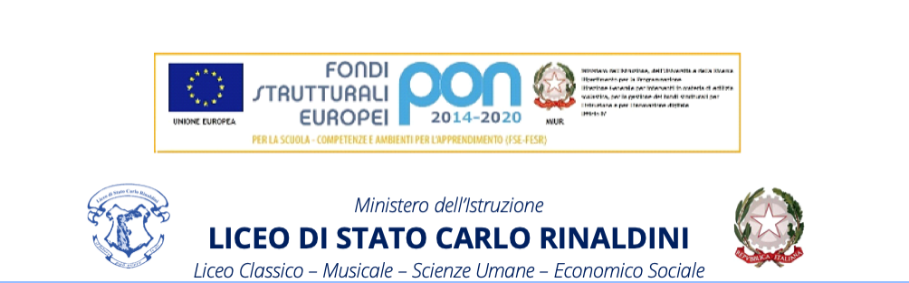 						                 Ai genitori dell’alunno/a						                ___________________________						                Classe _____________LICEO______________OGGETTO: RISULTATO SCRUTINIO A.S. _______	       LETTERA INFORMATIVA	Si comunica che il Consiglio di Classe ha deciso per Suo/a figlio/a la sospensione del giudizio di ammissione alla classe successiva per insufficienze nella/e seguente/i disciplina/e:*  ____________________________________                                               *_____________________________________                                              *______________________________ _______	Le aree da colmare sono:*  ____________________________________                                               *_____________________________________                                              *______________________________ _______                                               I corsi di recupero, previsti dalla normativa, si terranno a partire dal 23 giugno secondo il calendario che verrà pubblicato sul sito istituzionale; sono destinati agli alunni che abbiano riportato il giudizio sospeso per una valutazione insufficiente nelle seguenti discipline:LICEO CLASSICO: Latino, Greco, Matematica e Lingua IngleseLICEO MUSICALE: Matematica e Lingua IngleseLICEO DELLE SCIENZE UMANE: Latino (biennio), Matematica e Lingua IngleseLICEO ECONOMICO SOCIALE: Matematica, Lingua inglese, Lingua Spagnola e Lingua Francese	Gli esami di verifica del superamento delle carenze si svolgeranno a partire dal 26/08 p.v. secondo il calendario che verrà pubblicato sul sito istituzionale www.rinaldini.edu.it.Per favorire l’attività di ripasso si consiglia di scaricare i programmi svolti dal sito web della scuola www.rinaldini.edu.it dalla sezione Docenti>Programmi finali.IL COORDINATORE DI CLASSE									IL DIRIGENTE SCOLASTICO									  Prof.ssa Angelica Baione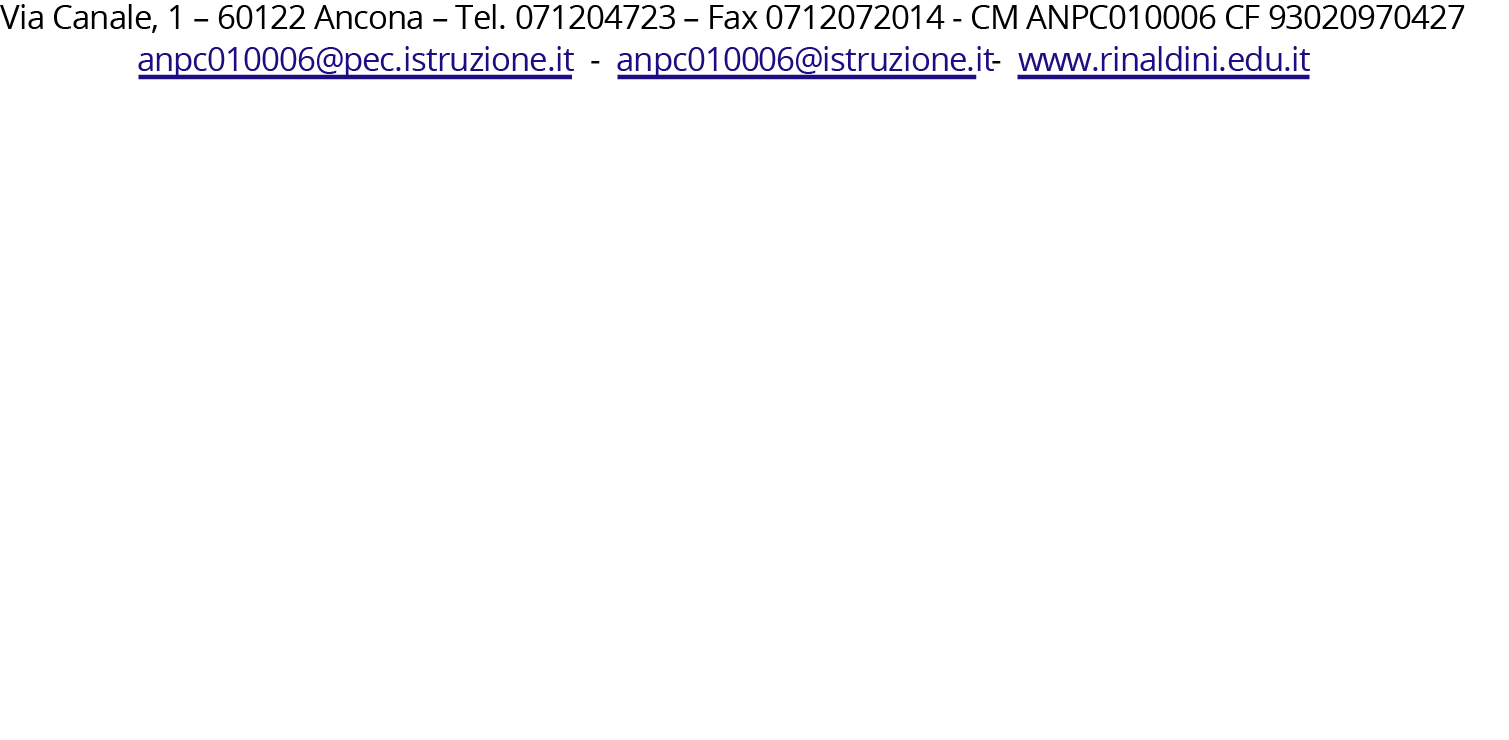 